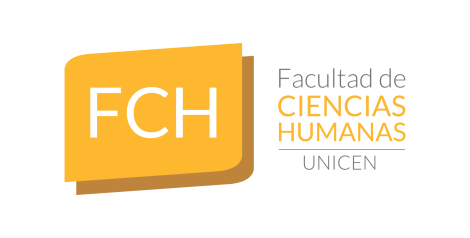 REUNION– miércoles 07 de octubre de 2020Siendo las 14 horas del día miércoles 07 de octubre, se dan cita en forma virtual a partir de la plataforma Meet, integrantes del Consejo Académico de la Facultad de Ciencias Humanas, representantes y referentes de Agrupaciones Políticas Estudiantiles.Asisten a la reunión la Decana; Secretario de Investigación y Posgrado; Secretaria Académica; Sub Secretaria Académica; Coordinadora del Área de Comunicación Estratégica  y representantes de los claustros Docentes, Graduados, Nodocentes y Alumnos. . La Decana informa que:Se llevó adelante una reunión con la ANSES regional en busca de pensar en la firma de un convenio con la Facultad de Ciencias Humanas de acuerdo en busca de generar  información relevante vinculada a temas educativos y sociales.El Secretario general está trabajando en la adecuación de las aulas de la Facultad pensando en el regreso, no sólo en materia de estrategias vinculadas al distanciamiento sino también de incorporación de tecnología para trabajar en en el marco de la bimodalidad.Resalta la forma en que se logró resignificar el trabajo hecho hasta el momento en Humanas DeMuestra.. La Secretaria de Extensión y Transferencia informa que:Destaca y agradece al equipo que lleva adelante el proyecto Humanas DeMuestra permitiendo tener una mayor llegada de carácter regional.El jueves terminó la jornada organizada junto a la Secretaría de Investigación y Posgrado y CLACSO con muy buenos resultados.Se sigue trabajando articuladamente con el sistema educativo del nivel secundario sobre el tema “Manuel Belgrano”. Asimismo, esta semana se está articulando con escuelas medias y trabajando con el Consejo Escolar y a SUTEBA para analizar como poder articular un trabajo conjunto.Se está trabajando en un borrador para reglamentar los seminarios.. La Secretaria Académica informa que:Se ingresaron dos temas para la reunión del día de la fecha.Resulta necesario trabajar sobre la cobertura de las cátedras de la docente jubilada Dra. Lucía García.Se presentará un informe vinculado a la aprobación y ausentismo de alumnos en el primer cuatrimestre 2020. Se presentarán los resultados del trabajo en comisión vinculado a la revisión del reglamento de Selección Interna.. El Secretario de Investigación y Posgrado informa que:Invitar a la charla informativa sobre becas EVC CIN cuyas expositoras son la Mag. Sol Herrero y las alumnas avanzadas Florencia Bailes y Agustina Fernández.Se presentó una nota firmada por la maestranda próxima a defender su tesis de maestría y estudiantes, en la cual solicitan que se pueda hacer abierta al público. La semana próxima se realizará una reunión con los distintos Directores de Posgrado sobre el tema.Exp. 2-71569/2019 Cecilia di Marco: Se presenta una nota con anexo en donde se indican los párrafos que deben ser rectificados en la tesis de referencia. Se acuerda avanzar con la rectificación de la información como un primer paso, mientras continúa el proceso.. La Secretaria Académica informa que: Se realiza la presentación del informe sobre desempeño académico estudiantil del primer cuatrimestre.. La Sub Secretaria Académica informa que:Se ha producido una reunión con el equipo de ingreso buscando trabajar en el rediseño del curso de ingreso 2021.. La Consejera Académica Nodocente, Clara Colavitta, informa que: El 08/10 se llevará adelante la décima charla del ciclo de charlas docentes de titulada “Políticas de contraste a la violencia en la universidad” a partir de las 18 horas, cuya expositora es la Dra. Gisela Giamberardino. La Secretaria Académica junto con diferentes Consejeras Académicas Docentes presentan el trabajo realizado en la comisión que se ocupa de presentar pensar las modificaciones al reglamento de Selección Interna. Luego de trabajar sobre aquellas cuestiones de forma que queden pendientes, se acuerda aprobar la propuesta.Vinculado a la cobertura de las asignaturas producto de la jubilación de la Dra. Lucía García, se decide continuar trabajando el tema en la próxima reunión.Siendo las 18: 30 hs se da por finalizada la reunión por videoconferencia.